Publicado en España el 11/12/2012 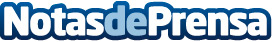 Travelgenio y Travel2be lanzan el I estudio de satisfacción de usuarios de compañías aéreasLa agencia de viajes online Travelgenio, junto con su segunda marca, Travel2be, ha desarrollado un estudio, pionero en España, para conocer la satisfacción de los usuarios de líneas aéreas y  cuál es la valoración general de aspectos concretos de la experiencia de vueloDatos de contacto:TravelgenioNota de prensa publicada en: https://www.notasdeprensa.es/travelgenio-y-travel2be-lanzan-el-i-estudio-de-satisfaccion-de-usuarios-de-companias-aereas Categorias: Viaje Moda Marketing Entretenimiento Turismo E-Commerce http://www.notasdeprensa.es